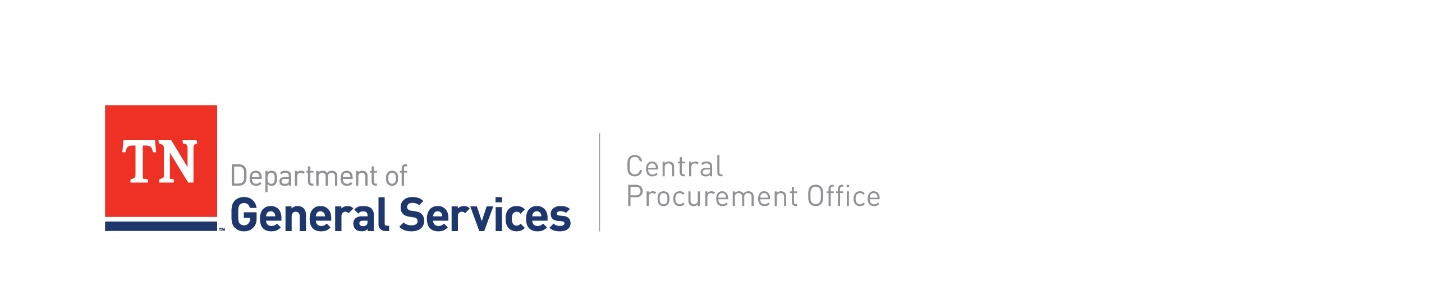 Solicitation Notice05/15/2023Service Providers:The State of  has issued a solicitation requesting proposals to provide service to the state.  Your organization may be interested in responding.  Please note the following solicitation highlights.The entire solicitation document and other current state solicitations and notices relating to professional service procurements are published on the Internet at:http://tn.gov/generalservices/article/request-for-proposals-rfp-opportunitiesTo download the subject document detailing all relevant specifications and directions, please visit this web page and locate the Solicitation Identification Number referenced above.  The solicitation document is also available by communicating with the above-referenced contact person.We appreciate your interest in doing business with the state of  and hope that you will consider responding to this and other professional service requests for proposals.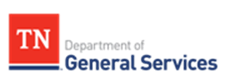 Stephen Seibert | Sourcing SpecialistCentral Procurement Office Tennessee Tower, 3rd Floor 312 Rosa L. Parks Ave, Nashville, TN 37243p. 615-253-2187 Stephen.Seibert@tn.gov ID #40100-50925Scope of ServiceSOFTWARE DEVELOPMENT OF THE HIGHWAY SAFETY AND IMPROVEMENT PROGRAMPRE-PROJECT RESEARCH AND EVALUATION PROGRAM TOOL (“HSIP-PREP”)Procuring State AgencyTennessee Department of TransportationProposal Deadline2:00 PM CST June 16, 2023Contact InformationStephen Seibert | Sourcing SpecialistCentral Procurement Office Tennessee Tower, 3rd Floor 312 Rosa L. Parks Ave, Nashville, TN 37243p. 615-253-2187 Stephen.Seibert@tn.gov NOTICE:  A number of unrelated solicitations and notices are also posted at the web site identified above.  Please exercise care in selecting and downloading the correct solicitation document of interest to you.